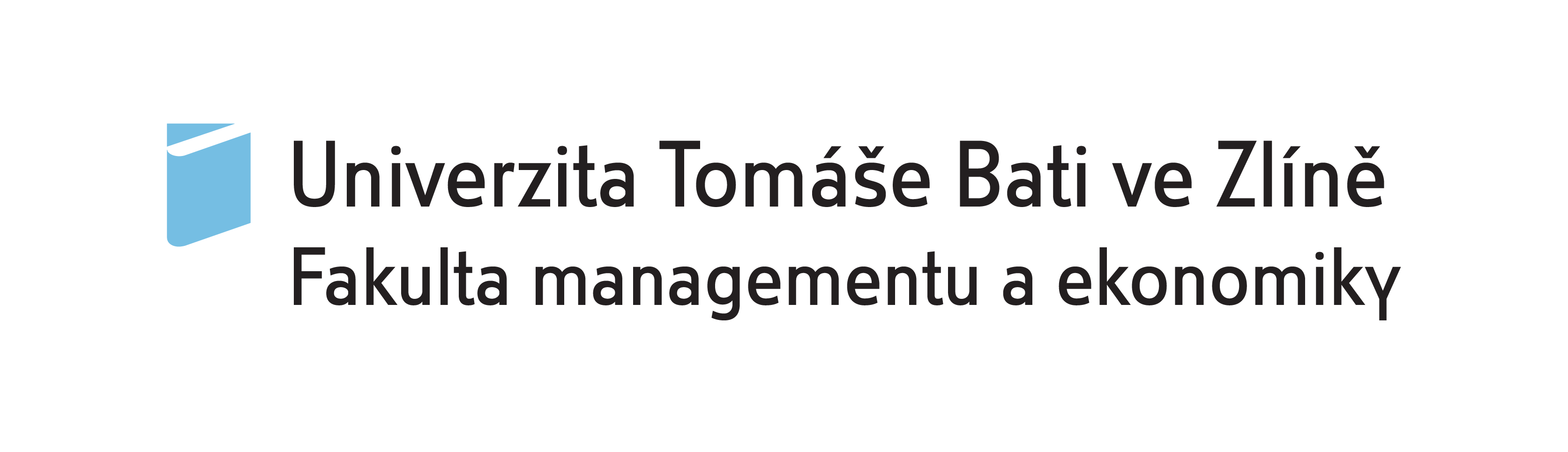 Posudek oponenta diplomové práceJméno studenta:	Oponent DP:	Ak. rok:Bc. Dalibor Kunc	doc. Ing. Josef Kacr, CSc.	2013/14Téma DP:Projekt využití marketingové komunikace  na vybraný segment zákazníků ve firmě BV Auto Zlín s. r. o. Hodnocení jednotlivých kritérií:Připomínky k práci:Otázky k obhajobě:Práce splňuje kritéria pro obhajobu DP.	Práce nesplňuje kritéria pro obhajobu DP (minimálně jedno kritérium hodnoceno 0 body).Ve Zlíně dne: 10.5. 2014podpis oponenta DPInstrukce pro hodnocení jednotlivých kritérií:Kritérium 1. Hodnocení náročnosti tématu práce (0 - 10 bodů)Toto kritérium hodnotí originalitu zvoleného tématu, jeho zaměření na studijní obor, složitost řešené problematiky, náročnost na teoretické i praktické informační zdroje, neexistenci obvyklého řešení, nedostupnost řešení pro zkoumané podmínky.Kritérium 2. Hodnocení splnění cílů práce (0 - 10 bodů)Toto kritérium hodností splnění zadání práce na základě definovaných cílů práce, které musí být součástí úvodu. Definovaný cíl práce odpovídá požadované náročnosti vzhledem k typu práce.Kritérium 3. Hodnocení teoretické části práce (0 - 10 bodů)Hodnotí se především výběr teoretických zdrojů, jejich možná aplikace pro řešení tématu, studium odborné literatury a dalších informačních zdrojů. Hodnotí se rovněž způsob i úroveň citací. V teoretické části nelze uvádět poznatky, které nejsou využity v praktické části. Rozsah zpracované literatury, její aktuálnost, využití cizojazyčné literatury a stěžejních prací, využitelnost přehledu pro vlastní práci, diskuse alternativních pohledů, rozbor použitých citací, syntéza teoretických poznatků a důsledků pro vlastní práci. Literární přehled práce by měl být po metodické a formální stránce řádně zpracován včetně citací a odkazů pro použitou literaturu.Kritérium 4. Hodnocení praktické části práce (analytická část) (0 - 10 bodů)Hodnotí se úroveň analýzy zadaného tématu, vazba analýzy na stanovené cíle, využití teoretických poznatků pro analýzu problému. Při hodnocení se bere v úvahu náročnost získávání informací, přístup studenta a jeho schopnost logických závěrů z analýzy, jako východisko pro řešící část. Diplomová práce obsahuje přesný popis použité metodiky, přičemž tato metodika je vhodná ke splnění cíle práce. Diskuze volby metod a komparace s jinými přístupy, možnost ověřitelnosti výsledků metod, správnost aplikace zvolených metod, vhodnost použitých vzorků, ošetření chyb a nedostatků metod, komparace výsledků za využití více metod, zdůvodnění odchylek.Kritérium 5. Hodnocení projektové části práce (řešící část) (0 - 10 bodů)Hodnotí se věcná úroveň řešení problému, dosažení stanovených cílů, návaznost řešící části 
na analytickou část. Hodnotí se logická struktura řešení problému, popřípadě předpoklady jeho verifikace. Kritérium hodnotí rovněž celkovou úroveň provázanosti teoretické a praktické části práce, správnost odvozených závěrů, jednoznačnost formulace, adekvátnost, zevšeobecnění závěrů, aplikovatelnost doporučení, zdůvodnění návrhů a jejich dopadů. Kritérium 6. Hodnocení formální úrovně práce (0 - 10 bodů)Hodnotí se úroveň grafického zpracování práce. Hodnotí se gramatická úroveň, zvolené formulace, celková úroveň vyjadřování. Správnost členění, logické návaznosti textu, správnost použité terminologie, jednoznačnost a přehlednost grafických prací, jazyková úroveň.Kritéria hodnocení:Kritéria hodnocení:Počet bodů (0 – 10)1Náročnost tématu práce92Splnění cílů práce93Teoretická část práce84Praktická část práce
(analytická část)95Projektová část
(řešící část)96Formální úroveň práce8CELKOVÝ POČET BODŮ(0 – 60) 52ROZSAH BODŮSLOVNÍ VYJÁDŘENÍ0 bodůnesplněno(odpovídá stupni „F“ podle ECTS)1 – 2 bodysplněno pouze na úrovni základních požadavků(odpovídá stupni „E“ podle ECTS)3 – 4 bodysplněno s výraznějšími, ale ne kritickými nedostatky(odpovídá stupni „D“ podle ECTS)5 – 6 bodůsplněno, nedostatky neovlivňují podstatně celou práci, zejména výsledky(odpovídá stupni „C“ podle ECTS)7 – 8 bodůsplněno zcela bez výhrad(odpovídá stupni „B“ podle ECTS)9 – 10 bodůsplněno nadstandardně(odpovídá stupni „A“ podle ECTS)Tématické zaměření DP Bc. D. Kunce na zvýšení účinnosti marketingové komunikace ve firmě BV Auto Zlín s. r. o. je zajímavé a řešitelsky náročné. Teoretická část  pojednává  zejména o podstatě marketingové komunikace, o jejích nástrojích a o segmentaci zákazníků, což je vzhledem k podnikatelským aktivitám firmy žádoucí.Praktická část vhodně implementuje teoretické poznatky  do  analytických postupů a do obsahu projektu.V analytické části kladně hodnotím zejména provedenou PEST analýzu, SWOT analýzu a Porterovu analýzu. Jsou logickým východiskem a zdrojem cenných informací projektové části .Projekt je zpracován v intencích zadání DP, jeho závěry jsou přesvědčivé a použitelné v praxi, analýzy obsažené v projektu mají dobrou úroveň.DP jako celek  hodnotím kladně.Připomínky:- Některé grafy jsou barevně dost nevýrazné (např. na str. 62). Převažující většina je však zcela vyhovující.- Na str. 12 je uvedena definice pojmu marketing: "…identifikace a uspokojování lidských potažmo společenských potřeb". Taková definice  je vágní, nic neříkající. Identifikací a uspokojováním lidských, popř. společenských potřeb se zabývá zejména  individuální a sociální psychologie, sociologie a ekonomická teorie. Lidské potřeby uspokojuje v podstatě každá užitečná činnost (práce, zábava atd.).1 Objasněte blíže pojem afinita jako nástroj měření efektivnosti reklamní kampaně.2. Jaké efekty a komu mělo přinést zavedení "šrotovného"?3. Objasněte blíže "dodavatelskou sílu" firmy Porsche ČR ve vztahu k dealeru BV Auto Zlín.